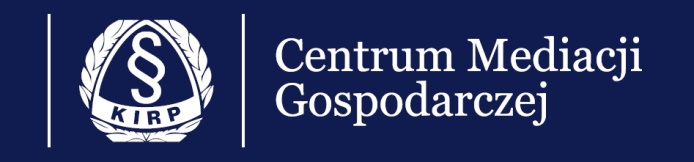 PROGRAM WARSZTATÓWZIMOWA SZKOŁA MEDIACJI – WARSZTAT CERTYFIKUJĄCY -MEDIATOR GOSPODARCZYZakopane, 21 – 27 listopada 2016 r.I
Podstawowe zasady i składniki postępowania mediacyjnego: Przebieg postępowania mediacyjnego. Zasady mediacji (dobrowolność, bezstronność, neutralność, poufność). Rola mediatora, jej specyfika, prawa i obowiązki mediatora. Zastosowanie mediacji, wskazania i przeciwwskazania. Zagadnienia etyki zawodowej mediatorów. Standardy prowadzenia mediacji i postępowania mediatora. II Psychologiczne mechanizmy powstawania, eskalacji i rozwiązywania konfliktów: Podstawy wiedzy psychologicznej o mechanizmach powstawania, eskalacji i rozwiązywania konfliktów. Procedury rozwiązywania konfliktów (negocjacje, mediacje, arbitraż, sąd) – podobieństwa i różnice. Elementy teorii negocjacji, podstawowe pojęcia negocjacyjne (kwestie, pozycje, interesy, BATNA). III Trening umiejętności praktycznych w zakresie mediacji:Prowadzenia wstępnych spotkań ze stronami w tym opanowania wypowiedzi otwierających mediację i zawierania kontraktu mediacyjnego. Umiejętność prowadzenia sesji mediacyjnych zgodnie z zasadami i przy wykorzystaniu właściwych technik mediacyjnych. Umiejętności komunikacyjne, w tym w szczególności: umiejętność aktywnego słuchania, zadawania pytań, umiejętność używania neutralnego języka (w mówieniu i pisaniu). Umiejętność dokonania analizy i diagnozy konfliktu objętego mediacją, w tym w szczególności: umiejętność oceny, czy zastosowanie mediacji jest zasadne w danej sprawie,
umiejętność identyfikacji pozycji i potrzeb stron w konflikcie, umiejętność wyodrębniania pozycji, potrzeb i interesów i przejścia z pozycji do interesów. Umiejętność wspierania stron w pracy nad rozwiązaniami, w tym w szczególności: umiejętność wspierania stron w kreatywnym poszukiwaniu opcji, umiejętność wspierania stron w identyfikacji zasad i kryteriów podejmowania decyzji. Umiejętność sporządzania porozumienia końcowego. Umiejętność współpracy współmediatorem/ką – opanowanie terminologii umożliwiającej współpracę i wymianę doświadczeń z innymi mediatorami. Umiejętność współpracy z innymi specjalistami.  IV
Wiedza o prawnych i organizacyjnych aspektach funkcjonowania procedur mediacyjnych: Podstawy prawne zastosowania procedur mediacyjnych, w tym zmiany kodyfikacji. Zagadnienia praktyczne związane z organizacją postępowania mediacyjnego. Zasady współpracy z organami wymiaru sprawiedliwości. Prowadzenie dokumentacji. Krajowe i międzynarodowe standardy postępowania mediacyjnego. Stosowanie procedur mediacyjnych w Polsce i na świecie. HARMONOGRAM WARSZTATÓWPONIEDZIAŁEK, 21 listopada 2016 (3 godz.)14:00 – 15:30 Obiad 15:30 – 17:0017:15 – 18:4519:00 Kolacja bufetowaWTOREK, 22 listopada 2016 (8 godz.)  9:00 – 10:3010:45 – 12:1512:30 – 14:0014:00 – 15:00 Obiad15:00 – 17:0017:15 – 18:45 20:00 Kolacja grillowa, integracyjna ŚRODA, 23 listopada 2016 (8 godz.)  9:00 – 10:3010:45 – 12:1512:30 – 14:0014:00 – 15:00 Obiad15:00 – 17:0017:15 – 18:45 19:00 Kolacja bufetowaCZWARTEK, 24 listopada 2016 (8 godz.)  9:00 – 10:3010:45 – 12:1512:30 – 14:0014:00 – 15:00 Obiad15:00 – 17:0017:15 – 18:45 19:00 Kolacja bufetowaPIĄTEK, 25 listopada 2016 (8 godz.)  9:00 – 10:3010:45 – 12:1512:30 – 14:0014:00 – 15:00 Obiad15:00 – 17:0017:15 – 18:45 19:00 Kolacja bufetowaSOBOTA, 26 listopada 2016 (5 godz.)  9:00 – 10:3010:45 – 12:1512:30 – 14:3015:00 – 16:00 Obiad19:00 Kolacja bufetowaNIEDZIELA, 27 listopada 2016Wyjazd uczestnikówRAZEM: 40 godz. szkoleniowych